무궁테라스     2018년  3월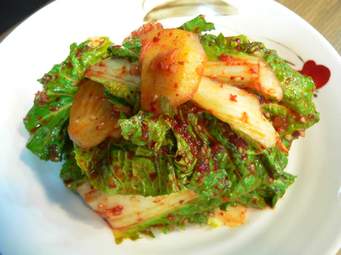 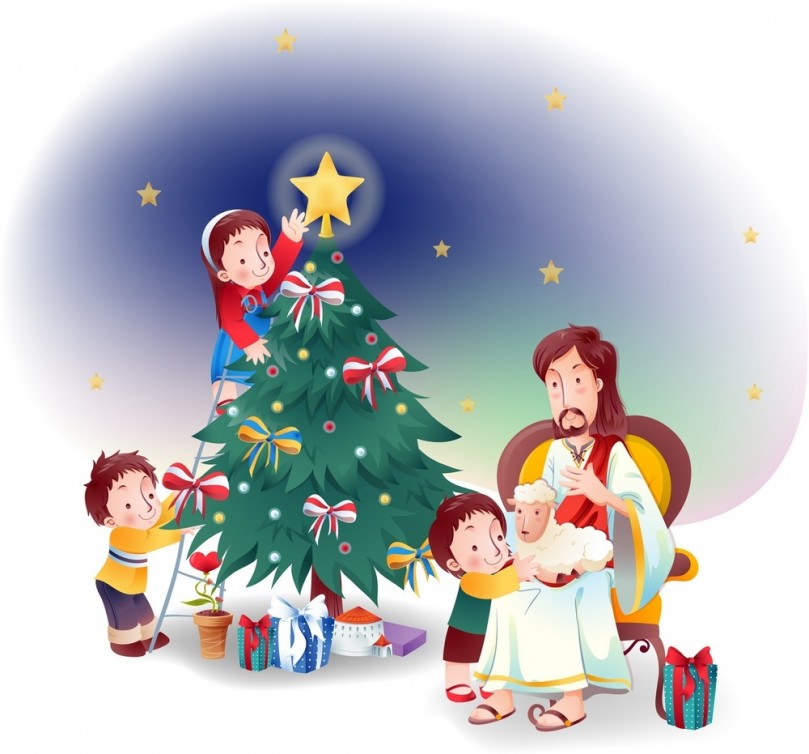 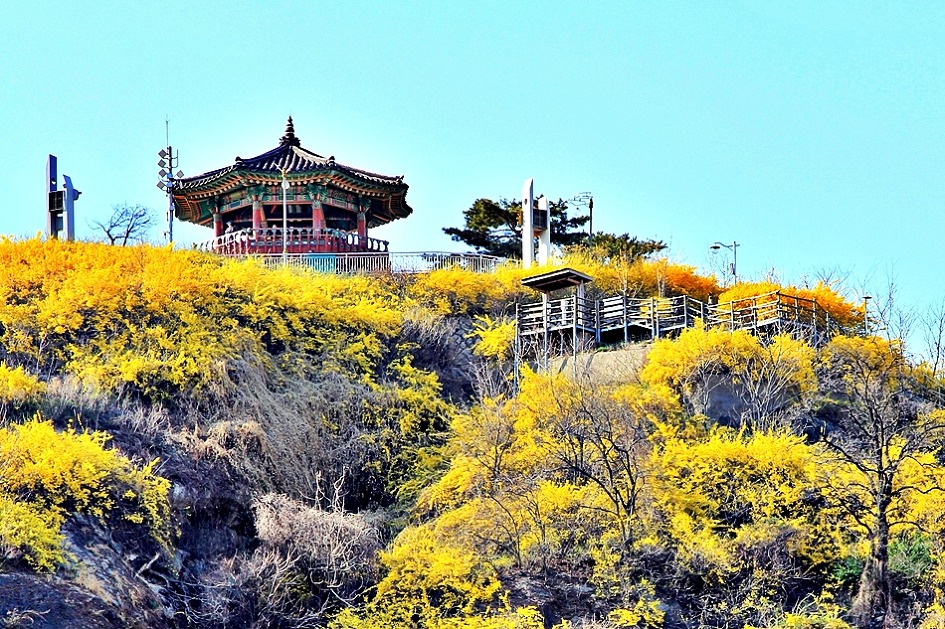 SundayMondayTuesdayWednesdayThursdayFridaySaturday1   삼일절2  정월 대보름3  손뜨개반 3시중부시장 10시반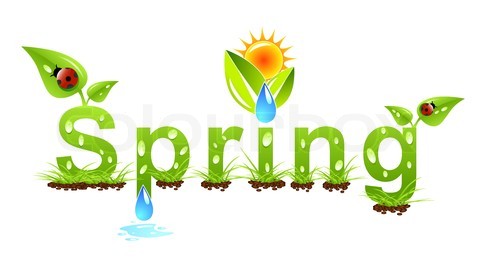 4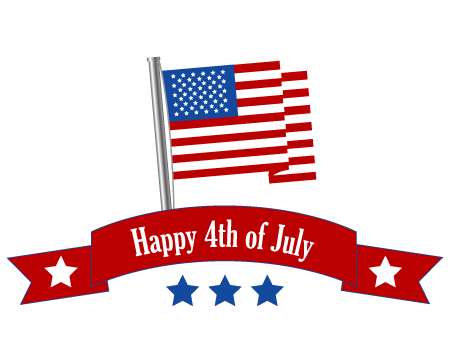 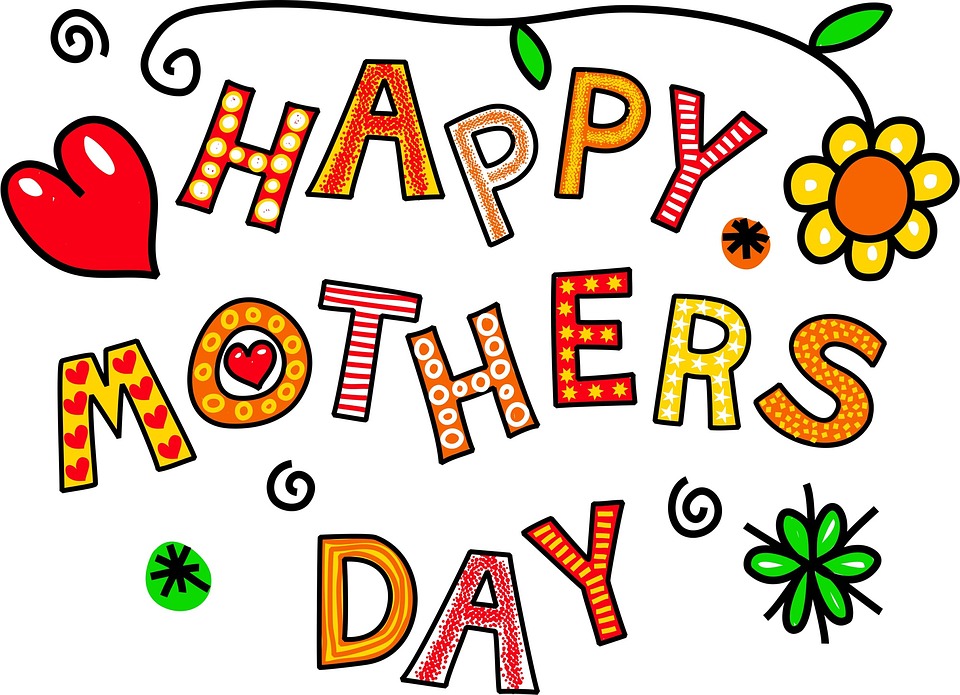 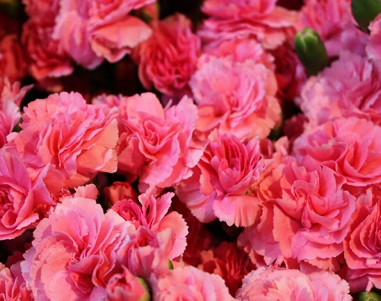 5678910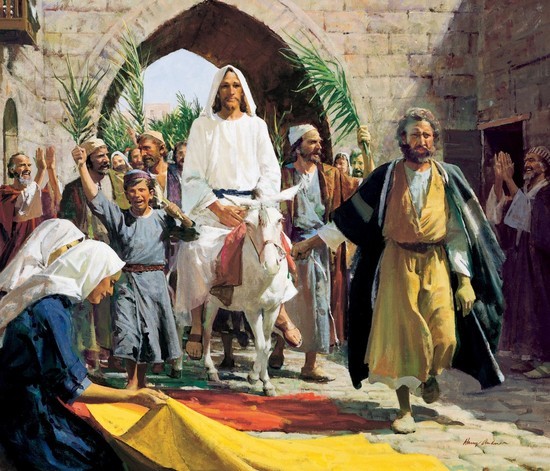 빙고2시45분일리노이주예비선거 설명회3시대보름 윷놀이5시111213141516   17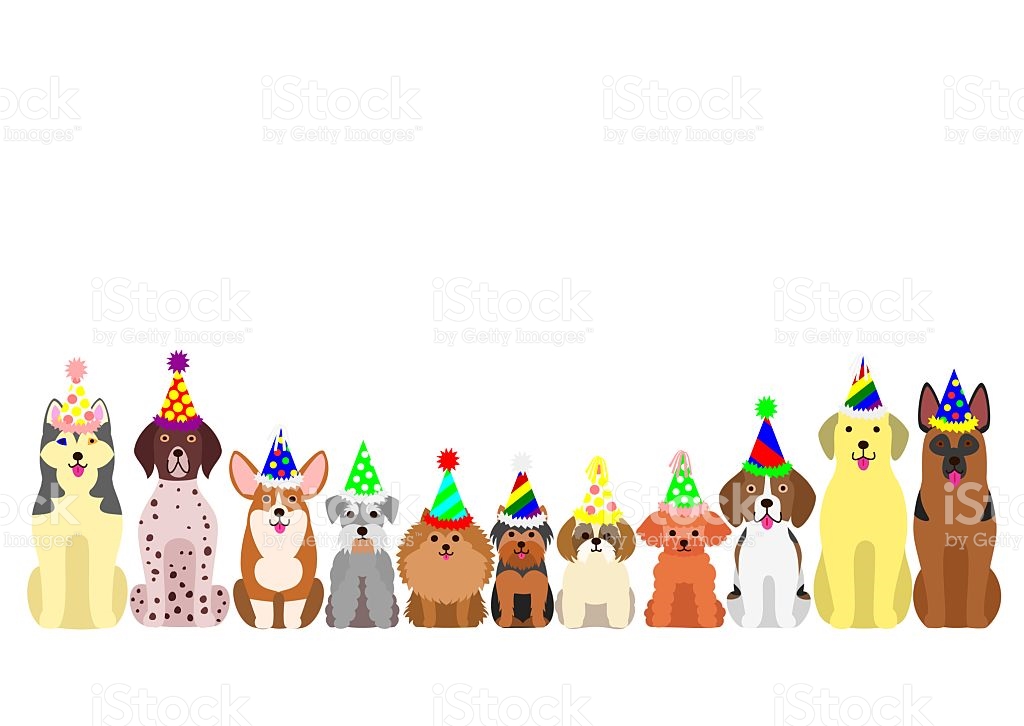 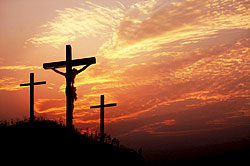   썸머타임 시작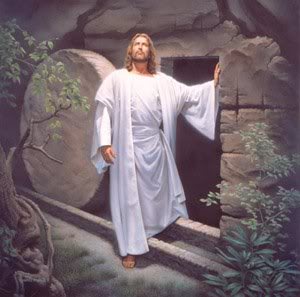 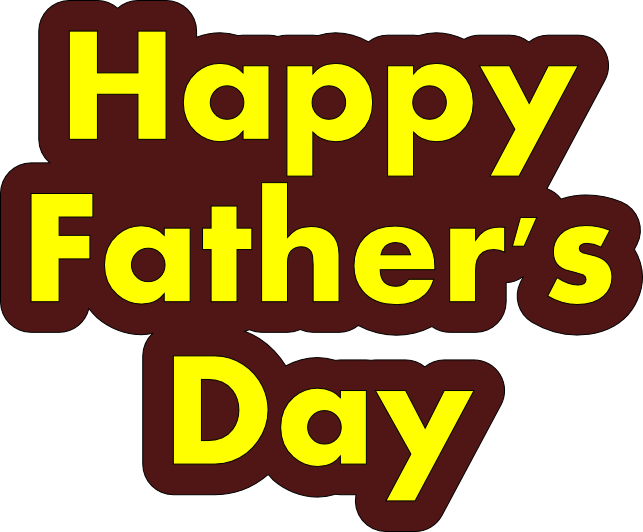 빙고2시45분 바퀴벌레약2층   공작반 3시손뜨개반 3시중부시장 10시반우편 투표 2-5시18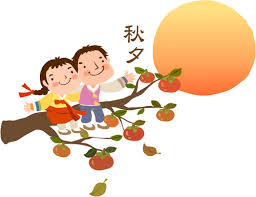 19  20 21222324빙고2시45분성경읽기반 11시     공작반 3시  손뜨개반 3시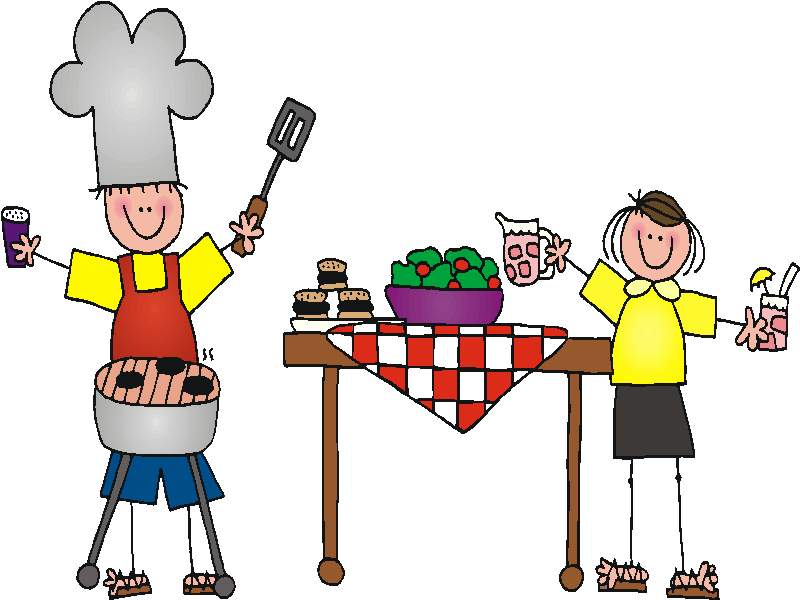 25  종려주일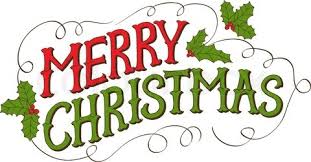 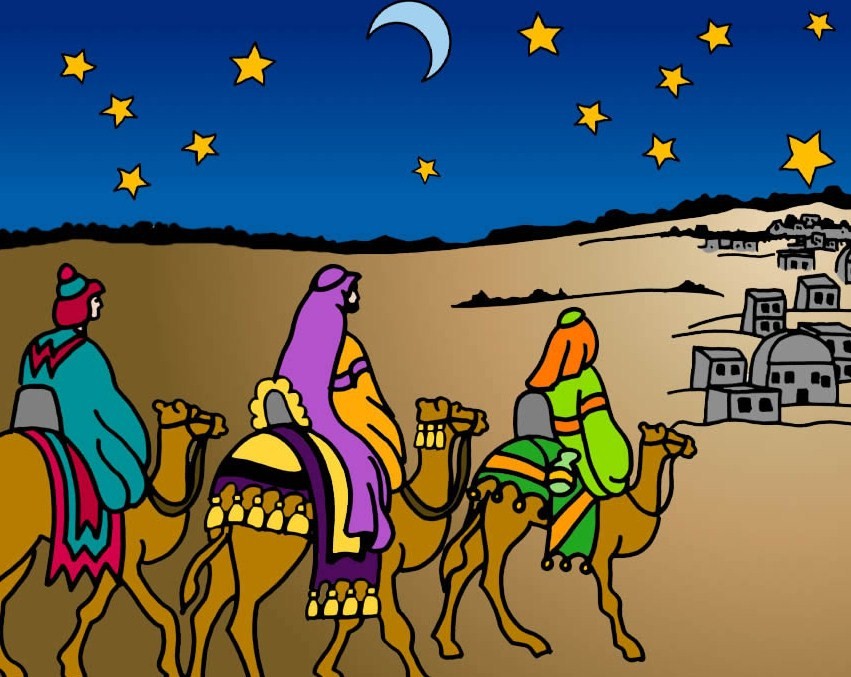 26   고난 주간272829  손뜨개반 3시30   성금요일중부시장 10시반31 빙고2시45분성경읽기반 11시     공작반 3시29  손뜨개반 3시30   성금요일중부시장 10시반31